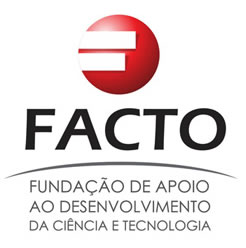 FORMULÁRIO 2 SOLICITAÇÃO DE PAGAMENTO DE PESSOAL (COORDENAÇÃO, APOIO TÉCNICO, BOLSISTAS E TERCEIROS)OBS1: Inserir quantas linhas forem necessárias nesta planilha.OBS2: As solicitações devem ser assinadas e protocoladas na sede da Facto, em horário comercial.Assinatura do CoordenadorVitória, ___ de __________ de 2017 PROPONENTE:(coordenador(a) do projeto)Telefone e e-mail do coordenador:PROJETO(S) ENVOLVIDO(S):NOME DO(S) BENEFICIÁRIO(S):ItemBeneficiárioVl. UnitárioNº ParcelasValor Total1.0NomeR$ xx.xxx,xx  Unid.R$ xx.xxx,xxJUSTIFICATIVA DA SOLICITAÇÃO DE PAGAMENTO:Esta solicitação deverá ser coerente com o plano de trabalho, proposta de projeto e proposta de orçamento.JUSTIFICATIVA DA SOLICITAÇÃO DE PAGAMENTO:Esta solicitação deverá ser coerente com o plano de trabalho, proposta de projeto e proposta de orçamento.JUSTIFICATIVA DA SOLICITAÇÃO DE PAGAMENTO:Esta solicitação deverá ser coerente com o plano de trabalho, proposta de projeto e proposta de orçamento.JUSTIFICATIVA DA SOLICITAÇÃO DE PAGAMENTO:Esta solicitação deverá ser coerente com o plano de trabalho, proposta de projeto e proposta de orçamento.JUSTIFICATIVA DA SOLICITAÇÃO DE PAGAMENTO:Esta solicitação deverá ser coerente com o plano de trabalho, proposta de projeto e proposta de orçamento.Faz-se necessária a apresentação dos seguintes documentos: RG, CPF, PIS, comprovante de escolaridade e/ou titularidade dos beneficiários.Faz-se necessária a apresentação dos seguintes documentos: RG, CPF, PIS, comprovante de escolaridade e/ou titularidade dos beneficiários.Faz-se necessária a apresentação dos seguintes documentos: RG, CPF, PIS, comprovante de escolaridade e/ou titularidade dos beneficiários.Faz-se necessária a apresentação dos seguintes documentos: RG, CPF, PIS, comprovante de escolaridade e/ou titularidade dos beneficiários.Faz-se necessária a apresentação dos seguintes documentos: RG, CPF, PIS, comprovante de escolaridade e/ou titularidade dos beneficiários.